RegistrationThe Gold Treasure of Ebreichsdorf – Prehistoric Gold Finds in the 2nd and 1st Millennium BC in EuropeDer Goldschatz von Ebreichsdorf – Prähistorische Goldfunde des 2. und 1. Jahrtausends v. Chr. in EuropaAugust 18–20, 2023 Natural History Museum ViennaName:Institution:Adresse/Address (inkl./incl. Telnr.):E-Mail:Teilnahme an (bitte ankreuzen) / Participation in (please mark):[ ]	18. August 2023: Festakt zur Schenkung des Goldschatzfundes von Ebreichsdorf, Festvortrag und Buffet / Ceremony for the donation of the Gold Treasure of Ebreichsdorf / Keynote Speech / Buffet[ ]	19. August 2023: Führungen zu den Goldartefakten in der Antikensammlung im Kunsthistorischen Museum Wien / Guided tour gold artefacts of the Collection of Greek and Roman Antiquities at the Kunsthistorisches Museum Vienna, Austria: Beauty, wealth and power: Ancient and early mediaeval gold[ ]	19. August 2023, 19:00: Gemeinsames Abendessen / Dinner[ ]	20. August: Führungen durch die Schausammlungen des Naturhistorischen Museums Wien (Säle XI-XIII und Tiefspeicher) / Guided tours through the Prehistoric collections of the Natural History Museum Vienna (Halls XI-XIII and Archives)Tagungsort / VenueNaturhistorisches Museum Wien / Natural History Museum Vienna, Kinosaal, Burgring 7, 1010 Wien, Österreich; Homepage: https://www.nhm-wien.ac.at/Tagungsbeitrag / Conference fee (wird vor Ort eingehoben / will be collected on site)€ 40,00 pro Tagungsteilnehmer:in / per conference participant€ 20,00 pro Tagungsteilnehmer:in reduziert (Referierende, Studierende bis 27 Jahre) / 
per conference participant reduced (speakers, students up to 27 years)Registrierung bis / Registration until 30. Juni 2023Bitte senden an / Please Send to: barbara.hirsch@nhm-wien.ac.at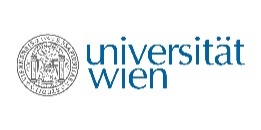 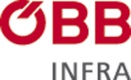 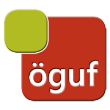 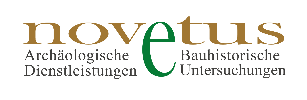 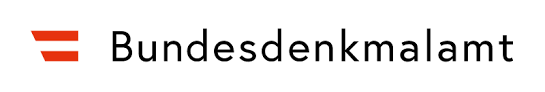 